SEKOLAH KEBANGSAAN SUNGAI KAWI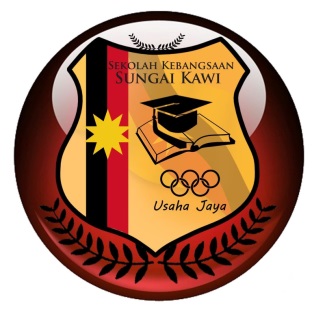 D/A PPD MERADONG96500 BINTANGORSARAWAKNAME:SCHOOL BASE ASSESMENTWORLD OF SCIENCE AND TECHNOLOGY PAPER 1YEAR 1MAC 20161  HOUR		                                                       			I HOURDO NOT OPEN THIS QUESTION PAPER UNTIL YOU TOLD TO DO SOThis paper consists of 25 questions and in dual language of Malay and English.Answers all questions.Circle one answer for each question.If you wish to change your answers, erase the circled one before and circle the new answer.If you have any confusion with the questions, you permitted to ask the invigilator for clarifications. THIS QUESTION PAPER CONSISTS OF 13 PRINTED PAGESANSWER ALL QUESTIONJAWAB SEMUA SOALANChoose the correct answer and circle the correct answer.Pilih jawapan yang betul dan bulatkan jawapan yang betul.1. 	Which one of the following is a living things?	Antara yang berikut yang manakah benda hidup?2.	Living things _________________	Benda hidup _________________A.	Do need to breath	Tidak perlu bernafasB.	Able make their own food	Boleh membuat makanannya sendiriC.	Able to grow	Boleh membesar3.	Which group below is belonging to non-living things?	Antara kumpulan berikut yang manakah tergolong dalam benda bukan 	hidup?4.	Which of the following is not the characteristic of living things?	Yang manakah antara berikut bukan ciri-ciri benda hidup?A.	Can make their own food	Boleh membuat makannya sendiriB.	Can reproduce	Boleh membiakC.	Can breathe	Boleh bernafas5.	Non-living things _______________	Benda tidak hidup _______________A.	Can grow	Boleh membesarB.	Need to eat and drink	Perlu makan dan minumC.	Cannot reproduce	Tidak boleh membiak6.	Diagram below shows a train	Gambar di bawah menunjukkan sebuah kereta api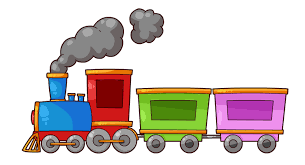 	Choose the correct statement	Pilih pernyataan yang betulA.	It is a living thing	Ia adalah benda hidupB.	It can move itself	Ia boleh bergerak sendiriC.	It cannot reproduce	Ia tidak dapat beranak7.	Diagram below shows a lion	Gambarajah di bawah menunjukkan seekor singa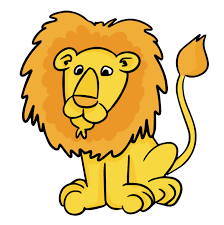 	Choose the correct statement	Pilih pernyataan yang betulA.	It needs to eat and drink	Ia perlu makan dan minumB.	It cannot move itself	Ia tidak boleh bergerak sendiriC.	It does not need to breathe	Ia tidak perlu untuk bernafas8.	Characteristic for the diagram below is	Ciri bagi gambarajah di bawah adalah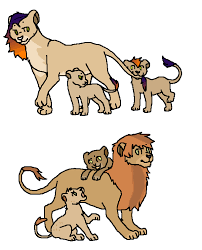 A.	Can reproduce	Boleh membiakB.	Need to eat	Perlu makanC.	It can move itself	Ia boleh bergerak sendiri9.	Diagram below show that living things need to ________________	Rajah di bawah menunjukkan benda hidup perlu _______________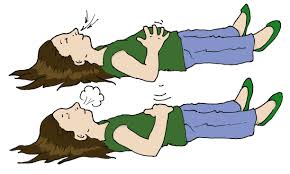 A.	Breathe	BernafasB.	Eat	MakanC.	Drink	Minum10.	Alya was very hungry. What does she need to do?	Alya berasa sangat lapar. Apakah yang perlu beliau lakukan?A.	Sleep	TidurB.	Breathe	BernafasC.	Eat & Drink	Maka & Minum11.	Based on the picture, it shows that plant is _________________	Berdasarkan kepada rajah, ia menunjukkan tumbuhan __________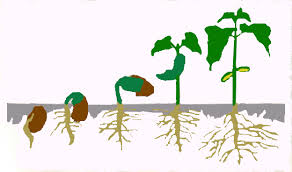 A.	Moving	BergerakB.	Growing	MembesarC.	Reproducing	Membiak12.	Diagram below shows that the chicken ________	Rajah di bawah menunjukkan ayam ___________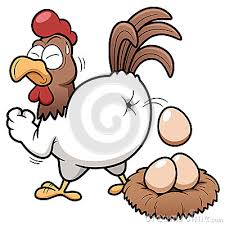 A.	Reproducing	MembiakB.	Breathing	BernafasC.	Defecating	Membuang najis13.	Living thing in the picture show that, he is ___________	Benda hidup di dalam rajah menunjukkan dia sedang _____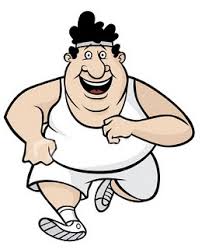 A.	Eating	MakanB.	Moving	BergerakC.	Breathing	Bernafas14.	Every living things need to __________, ___________ and _________	Setiap benda hidup perlu ___________,	__________ dan ________A.	Eat, drink and sleep	Makan, minum dan tidurB.	Sleep, play and watching television	Tidur, bermain dan menonton televisyenC.	Breathe, moving and eat	Bernafas, bergerak dan makan15.	Why we cannot say that car is a living thing?	Mengapakan kita tidak boleh mengatakan bahawa kereta adalah benda 	hidup?A.	Car cannot move itself	Kereta tidak boleh bergerak sendiriB.	Car does eat and drink	Kereta makan dan minum.C.	Car reproduce	Kereta membiak.16.	Why does the mother of the chickens does as in the diagram?	Mengapakah ibu ayam melakukan seperti dalam rajah?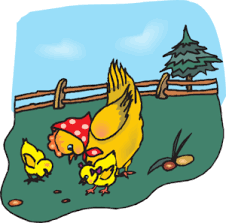 A.	Because the chickens need to eat to stay alive	Kerana anak ayam perlu makan untuk hidupB.	Because the chickens need to drink to stay alive	Kerana anak ayam perlu minum untuk hidupC.	Because the chickens need air to stay alive	Kerana anak ayam perlu udara untuk hidup17.	Which of the following group is living things?	Yang manakah di antara berikut merupakan kumpulan benda hidup?A.	Chicken, Computer, Cat and Cow	Ayam, Komputer, Kucing dan LembuB.	Durian tree, Lion, Fish and Mango tree	Pokok Durian, Singa, Ikan dan Pokok ManggaC.	Car, Lorry, Prawn and Lamp	Kereta, Lori, Udang dan Lampu.18.	Which of the following can move around by itself?	Yang manakah diantara berikut dapat bergerak sendiri?19.	Which of the following can become bigger in after 2 year?	Yang manakah diantara berikut menjadi semakin besar selepas 2 tahun?20.	A lorry is not a living thing because _________________	Sebuah lori bukan benda hidup kerana _______________A.	Lorry does not breathe	Lori tidak bernafasB.	Lorry can move itself	Lori boleh bergerak sendiriC.	Lorry eats to stay alive	Lori makan untuk hidup21.	Farhana was very thirsty. What does Farhana need to do?	Farhana berasa sangat dahaga. Apakah yang perlu Farhana lakukan?A.	Breathe deeply	Bernafas sedalamnyaB.	Eat a plate of rice	Makan sepinggan nasiC.	Drink a glass of fresh orange	Minum segelas jus oren.22.	Nyalung walks from his house to school. This show that Nyalung can 	___________.	Nyalung berjalan dari rumahnya ke sekolah. Ini menunjukkan __________A.	Breathing	BernafasB.	Moving	BergerakC.	Eats and Drinks	Makan dan Minum23.	Which of the following need to eat and drink?	Yang manakah di antara berikut perlu makan dan minum?24.	Why do car is not a living thing even it can move?	Mengapakah kereta benda bukan hidup walaupun ia dapat bergerak?A.	Because car drinks water	Kerana kereta minum airB.	Because car cannot move if the is no driver and fuel	Kerana kereta tidak dapat bergerak sekiranya tiada pemandu dan petrolC.	Because car can produce 	Kerana kereta boleh membiak25.	The diagram below shows that, the cat need to ____________	Rajah di bawah menunjukkan kucing perlu ________________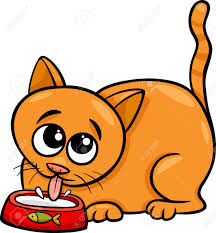 A.	Eat	MakanB.	Drink	MinumC.	Breathe	Bernafas-Soalan Tamat--Questions End-GOOD LUCKSemoga BerjayaA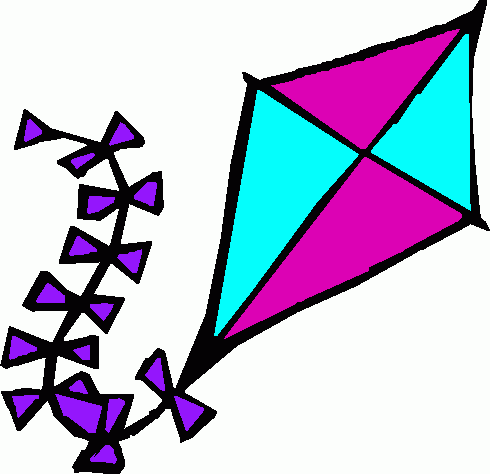 B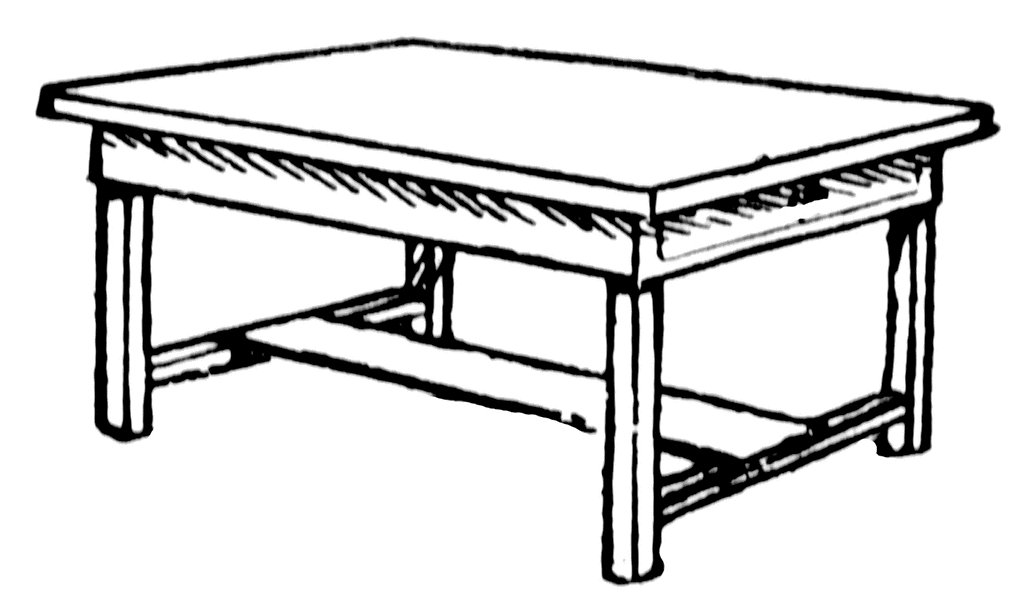 C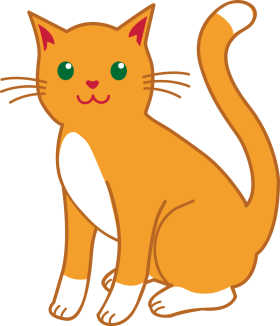 A.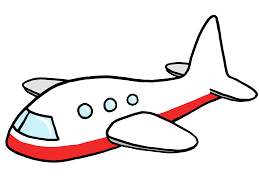 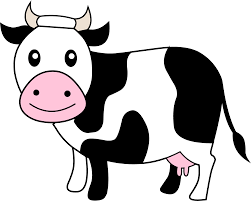 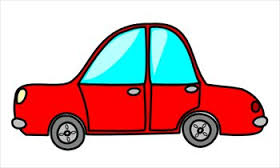 B.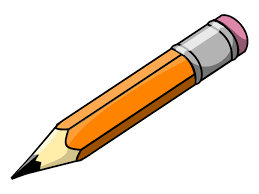 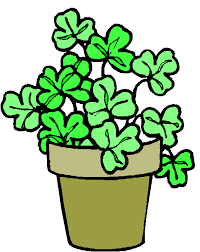 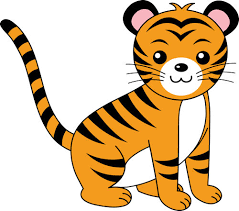 C.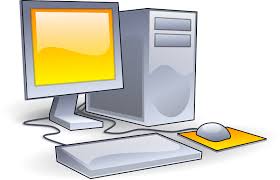 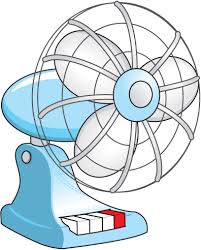 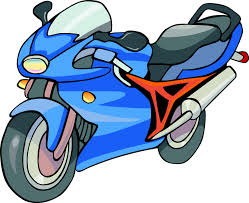 A.B.C.A.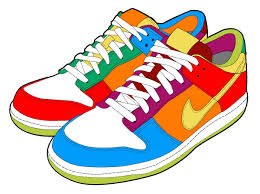 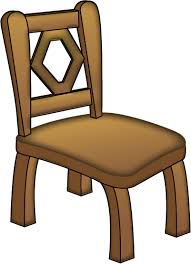 B.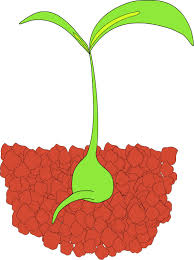 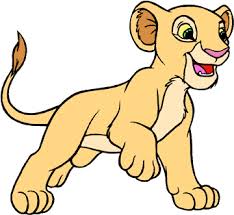 C.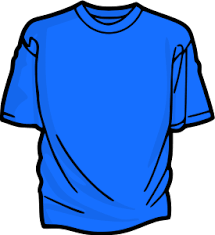 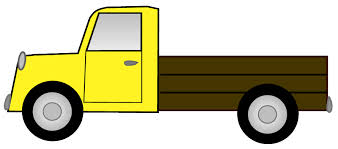 A.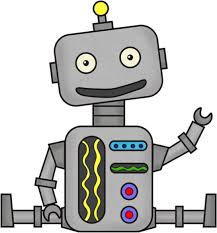 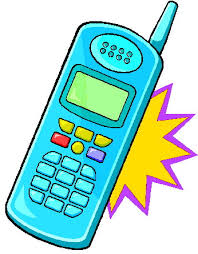 B.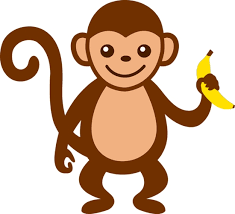 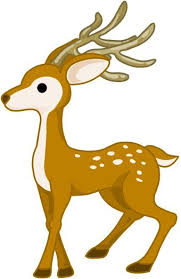 C.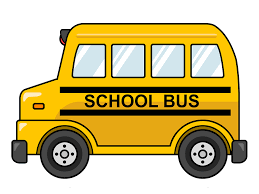 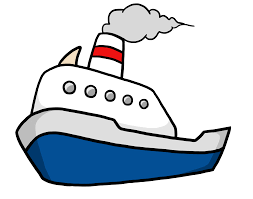 